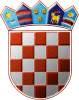 REPUBLIKA HRVATSKASISAČKO-MOSLAVAČKA ŽUPANIJAOPĆINA VELIKA LUDINAOPĆINSKO VIJEĆE	KLASA:   620-01/21-01/05                                  URBROJ: 2176/19-02-21-2Velika Ludina, 16.12.2021.                 Na temelju članka 1. stavak 4. i članka 76. Zakona o sportu („Narodne novine“ broj: 71/06, 150/08, 124/10, 124/11, 86/12, 94/13, 85/15, 19/16, 98/19, 47/20 i 77/20) i članka 34. i 35. Statuta Općine Velika Ludina ("Službene novine" Općine Velika Ludina broj: 6/09, 7/11, 2/13,6/14, 3/18, 5/18-pročišćeni tekst 5/20 i 1/21), Općinsko vijeće Općine Velika Ludina na svojoj 07. sjednici održanoj 16.12.2021. godine, donijelo je  P R O G R A M              razvoj sporta i rekreacije I	Sredstva za ostvarivanje Programa razvoj sporta i rekreacije za Općinu Velika Ludina za 2022. godinu osiguravaju se u Proračunu Općine Velika Ludina za 2022. godinu kako slijedi: II	Programa razvoj sporta i rekreacije sastavni je dio Proračuna Općine Velika Ludina za 2022. godinu.III	Ovaj program objavit će se u „Službenim novinama Općine Velika Ludina“, a stupa na snagu 01.01.2022. godine.OPĆINSKO VIJEĆE OPĆINE VELIKA LUDINA  Predsjednik:		                               				      Vjekoslav Kamenščak              Red.br.N A Z I VPLAN 2022.bez lipaProgram 1013- Razvoj sporta i rekreacijeProgram 1013- Razvoj sporta i rekreacijeProgram 1013- Razvoj sporta i rekreacije1.NK  Sokol Velika Ludina       A-101301                  Troškovi za organizaciju utakmica, nabavu sportske opreme, troškove sudaca, naknade voditeljima i ostali troškovi   260.000UKUPNO:260.0002.Rukometni klub Laurus Velika LudinaA-101302Sufinanciranje djelatnosti35.000UKUPNO:35.0003.Šaran-sportsko-ribolovna udrugaA-101303Sufinanciranje djelatnosti5.000UKUPNO:5.0004.Ostala sportska društvaA-101304Sufinanciranje natjecanja i dr..10.000UKUPNO:10.000UKUPNO(1+2+3+4):                                                                            310.000